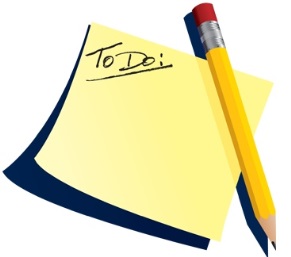 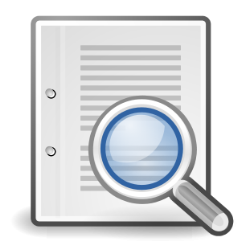 B1 radiography protocols and guidelinesShow that you are working to the radiography protocols and current guidelines in radiography 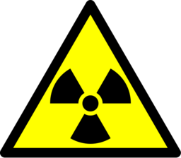 B2 Radiograph interpretation and recordingProvide assurance that all radiographs you take have been checked. Also that you satisfy requirements surrounding interpretation and recording of radiographs. B3 Working in line with ionising radiation legislation & radiation protection fileYou maintain compliance with the legislation surrounding ionising Regulation. 